ПАСПОРТтуристского образовательного маршрута для детей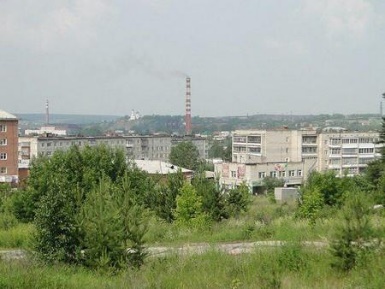 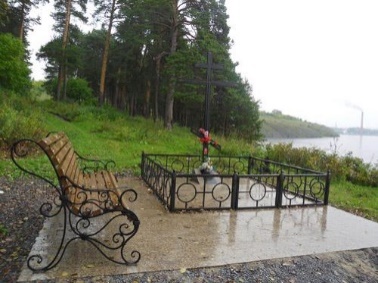 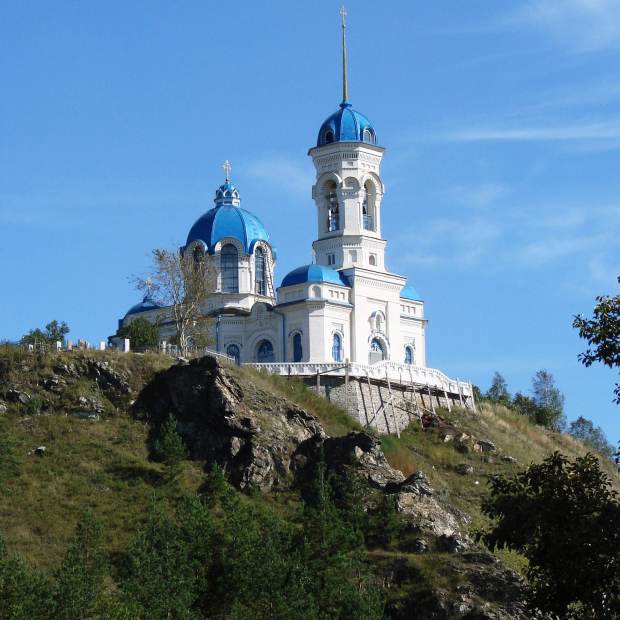 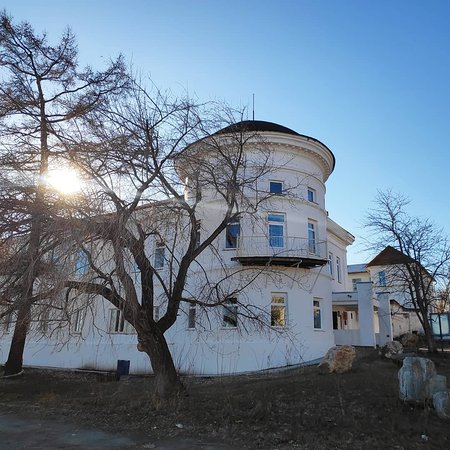 Наименование туристского маршрута«Красная линия»Место проведения, расположениеСвердловская область, город Реж.Небольшой город в Свердловской области, административный центр Режевского городского округа. Основан в 1773 году в качестве чугуноплавильного и железоделательного завода на реке Реж, которая дала жизнь и название заводу и поселку при нем. Название города самое короткое в Свердловской области, состоит всего из трех букв. Внешне Реж в виде подковы вытянулся по берегам Режевского пруда, который в значительной степени определяет облик города, является главным его украшениемТемаЭкскурсия по историческому центру города Вид туристского маршрута Культурно-познавательный, экскурсионныйНаправления и уровень маршрутаУровень: «Открывая мир вокруг нас».Направления:  #История #Патриотика #Наследие #Традиции #Родной край #Отечество #Исследователи #Активный_туризм #Будущее #Профессия #Культура Образовательный контентПрохождение маршрута направлено на:- помощь экскурсантам увидеть культурно-исторические достопримечательности г. Реж;- получение информации о культурно-исторических достопримечательностях г. Реж;-  овладение практическими навыками самостоятельного наблюдения и анализа экскурсионных объектов;- формирование умения видеть, воспринимать экскурсионные объекты, особенности историко-культурного характера; - самостоятельный поиск исторических фактов в монументальных и музейно-исторических памятниках;- умение анализировать, делать необходимые выводы.- самостоятельность и сотрудничество в познавательной деятельности;- овладение навыками учебно-исследовательской, проектной и социальной деятельности;- мотивацию к обучению и познанию.Данный маршрут интегрируется:- в образовательные программы ФГОС: история, обществознание, литература, искусство, трудовое воспитание; - дополнительные общеобразовательные программы: туристско-краеведческой, гражданско-патриотической, социально-гуманитарной направленностей; -программы воспитательной работы, программы внеурочной деятельности.Возможные уровни познавательной/образовательной нагрузки: досуговый, ознакомительный, просветительский; углубленный в рамках изучения учебного предмета; исследовательский.Формы деятельности для достижения образовательных результатов и воспитательных эффектов:- рассказы, беседы о районе, истории, обычаях, известных людях, значимых событиях, легендах;- специально организованные: рассказ, осмотр, наблюдение, сбор информации, исследовательская деятельность, наблюдение, фотографирование;- использование методического и видеоматериалы с сайтов по ссылкамПротяженность туристского маршрута 3 кмСезонностьВсесезонныйЦелевая аудиторияОбучающиеся от 12 лет.Маршрут может быть пройден классными коллективами, семьями, клубами, малыми группами.Доступен для детей с ОВЗ различных нозологий в составе смешанных групп (при сопровождении ассистентом или тьютором)Время прохождения туристского маршрута 1 часПункт начала туристского маршрутаОтделение почтовой связи (город Реж, улица Ленина, 7)Пункт окончания туристского маршрутаГАУПСО «Редакция газеты «Режевская весть» (город Реж, улица Красноармейская, 5)Варианты подъезда Подъезд возможен на автобусе, личном транспортеСпособ передвижения на туристском маршруте Велосипедный, пеший, смешанныйРесурсы маршрута Почтовое отделение. В 1873 году в пределах Верхотурского уезда в помощь государственной возникла земская почта. К 1917 году в заводском поселке действовал телеграф.До 1977 года Режевское почтовое отделение находилось в доме Лаврентия Ивановича Меншикова, заводского подрядчика (начала XX в.).Центральный городской - «детский» парк. В 1940 г. в парке был установлен первый памятник Владимиру Ильичу Ульянову-Ленину. В годы Великой Отечественной войны с 1941 по 1943 гг. один из корпусов эвакогоспиталя № 3106 занимал одноэтажное здание школы № 5, что расположена рядом с парком.Главная улица города Реж. С 1830 года поселок Режевский завод обрел генеральную планировку с четкой и прямой застройкой улиц. Главная из них называлась Большой-Богоявленской (в настоящее время – улица Ленина).Базарная площадь. В настоящее время от старого торга сохранились два магазина конца XIX века. Один из них принадлежал Ольге Тихоновне Балакиной, купчихе 2-ой гильдии, и сохранил в наши дни первозданный облик, с кровлей, башенками, кованой затейливой решеткой.Режевской завод. Благодаря трем режевским заводам в 1943 г. рабочий поселок Реж обрел статус города районного подчинения. С 1963 г. Реж – город областного подчинения.Режевская плотина. Один из символов города Реж. Плотина- самая первая режевская постройка.Храмы города. Храм Иоанна Предтечи в Реже отличается местоположением: храм построен на прибрежной скале под названием Орлова гора. Храм построен в 1830 году.https://nashural.ru/ Особенности питания и питьевого режима на туристском маршрутеКафе «Шоколад», город Реж, улица Ленина, 3А.  http://shokolad.cafe/ Кафе «Свои Да Наши», город Реж, улица Советская, 1.https://yandex.ru/maps/org/svoi_da_nashi/1578010830/features/?ll=61.396338%2C57.373942&z=15 Возможность оказания медицинской помощи на туристском маршруте с указанием адресов ближайших медицинских организацийГАУЗ СО «Режевская центральная районная больница», город Реж, улица Павлика Морозова, 60. https://rezh-crb.ru/ Контактные данные организатора туристского маршрута8(34364) 52 – 1- 44Эл. почта: chilm@muzey-rezh.ru Полезные ссылки, информационные (в т.ч. о стоимости), методические, аудио и видео материалы, материалы    http://gotoural.com/;https://tur-ural.ru/;https://www.sputnik-ekb.ru/ural/tourdetails.php?ID=22422; https://nashural.ru/dostoprimechatelnosti-urala/sverdlovskaya-oblast/gorod-rezh/#:~:text=%D0%93%D0%BE%D1%80%D0%BE%D0%B4%20%D0%A0%D0%B5%D0%B6%20%D0%B1%D0%B5%D1%80%D0%B5%D1%82%20%D0%BD%D0%B0%D1%87%D0%B0%D0%BB%D0%BE%20%D1%81%D0%B2%D0%BE%D0%B5%D0%B9,%D1%80%D0%B5%D0%B6%D0%B5%D0%B2%D1%81%D0%BA%D0%BE%D0%B3%D0%BE%20%D0%B6%D0%B5%D0%BB%D0%B5%D0%B7%D0%B0%20%D0%BF%D0%BE%D0%BB%D1%83%D1%87%D0%B8%D0%BB%20%D0%B7%D0%BE%D0%BB%D0%BE%D1%82%D1%83%D1%8E%20%D0%BC%D0%B5%D0%B4%D0%B0%D0%BB%D1%8C. 